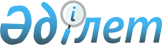 О признании утратившим силу решения маслихата города Семей от 29 ноября 2018 года № 30/196-VI "О повышении базовых ставок земельного налога и ставок единого земельного налога на неиспользуемые земли сельскохозяйственного назначения"Решение маслихата города Семей области Абай от 16 января 2023 года № 39/277-VII. Зарегистрировано Департаментом юстиции области Абай 25 января 2023 года № 8.
      В соответствии со статьей 27 Закона Республики Казахстан "О правовых актах" маслихат города Семей области Абай РЕШИЛ:
      1. Признать утратившим силу решение маслихата города Семей "О повышении базовых ставок земельного налога и ставок единого земельного налога на неиспользуемые земли сельскохозяйственного назначения" от 29 ноября 2018 года № 30/196-VI (зарегистрировано в Реестре государственной регистрации нормативных правовых актов под № 5-2-191).
      2. Настоящее решение вводится в действие по истечении десяти календарных дней после дня его первого официального опубликования.
					© 2012. РГП на ПХВ «Институт законодательства и правовой информации Республики Казахстан» Министерства юстиции Республики Казахстан
				
      Председатель городского маслихата

Б. Акжалов
